Seznam učnega gradiva in potrebščin za šolsko leto 2023/2024razredUčbenike in berilo si učenci lahko izposodijo v učbeniškem skladu.Naslednje delovne zvezke nabavite starši:Naslednje zvezke nabavite starši:Naslednje potrebščine nabavite starši: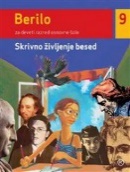 M. Honzak, V. Medved Udovič et al.: BERILO 9  SKRIVNO ŽIVLJENJE BESED, berilo za 9. razred, založba MKZ, količina: 1, EAN: 9789610125280Slovenščina20,90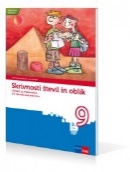 M. Robič, J. Berk, J. Draksler: SKRIVNOSTI ŠTEVIL IN OBLIK 9, učbenik za matematiko, prenova 2013, založba ROKUS-KLETT, količina: 1, EAN: 9789612712952Matematika18,20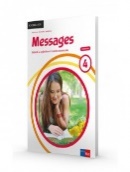 D. Goodey, N. Goodey, M. Levy: MESSAGES 4, NEW EDITION, učbenik za angleščino, založba ROKUS-KLETT, količina: 1, EAN: 9789612717001Angleščina19,80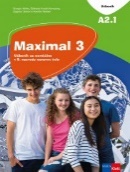 G. Motta et al.: MAXIMAL 3, učbenik za nemščino, založba ROKUS-KLETT, količina: 1, EAN: 9789612719197Nemščina kot drugi tuji jezik19,00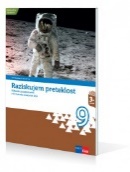 J. Razpotnik, D. Snoj: RAZISKUJEM PRETEKLOST 9, učbenik za zgodovino, založba ROKUS-KLETT, količina: 1, EAN: 9789612712990Zgodovina21,00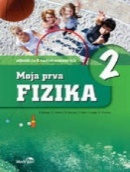 B. Beznec et al.: MOJA PRVA FIZIKA 2, učbenik za 9. razred, založba MODRIJAN, količina: 1, EAN: 9789617053111Fizika18,30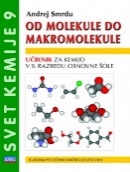 A. Smrdu: SVET KEMIJE 9  OD MOLEKULE DO MAKROMOLEKULE, učbenik, založba JUTRO, količina: 1, EAN: 9789616746687Kemija13,50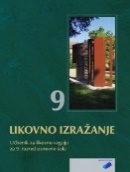 T. Tacol, Č. Frelih, J. Muhovič: LIKOVNO IZRAŽANJE 9, učbenik, prenovljen, založba DEBORA, količina: 1, EAN: 9789616525817Likovna umetnost19,50P. Brodnik Juhart et al.: GLASBENA UMETNOST 9, I - učbenik, založba ZRSŠ, količina: 1učbenik je prosto dostopen na spletu na https://eucbeniki.sio.si/Glasbena umetnost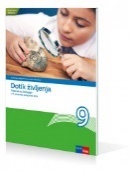 V. Klokočovnik, M. Starčič Erjavec: DOTIK ŽIVLJENJA 9, učbenik za biologijo, založba ROKUS-KLETT, količina: 1, EAN: 9789612712853Biologija16,35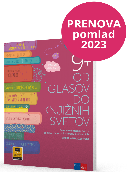 P. Avbar, D. Dolenc, P. Kodre: OD GLASOV DO KNJIŽNIH SVETOV 9 - IZDAJA S PLUSOM, samostojni delovni zvezek za slovenščino, založba ROKUS-KLETT, količina: 1, EAN: 9789612923396Slovenščina19,90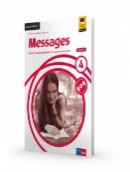 D. Goodey, N. Goodey, M. Levy: MESSAGES 4, NEW EDITION, delovni zvezek za angleščino, založba ROKUS-KLETT, količina: 1, EAN: 9789612716424Angleščina18,80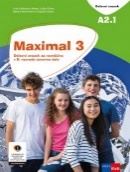 G. Motta et al.: MAXIMAL 3, delovni zvezek za nemščino, založba ROKUS-KLETT, količina: 1, EAN: 9789612719203Nemščina kot drugi tuji jezik20,00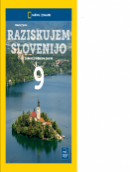 H. Verdev: RAZISKUJEM SLOVENIJO 9, samostojni delovni zvezek za geografijo, založba ROKUS-KLETT, količina: 1, EAN: 9789612716592Geografija15,50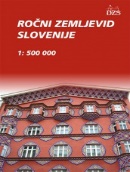 Več avtorjev: ROČNI ZEMLJEVID SLOVENIJE 1:500000, založba DZS, količina: 1, EAN: 9789610201915Geografija5,80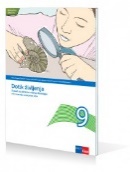 V. Klokočovnik, M. Starčič Erjavec: DOTIK ŽIVLJENJA 9, zvezek za aktivno učenje, založba ROKUS-KLETT, količina: 1, EAN: 9789612712860Biologija11,70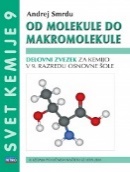 A. Smrdu.: SVET KEMIJE 9  OD MOLEKULE DO MAKROMOLEKULE, delovni zvezek, založba JUTRO, količina: 1, EAN: 9789616746694Kemija13,50ZVEZEK, veliki A4, 50-listni, črtasti, količina: 1SlovenščinaSlovenščinaZVEZEK, veliki A4, 50-listni, mali karo, količina: 1MatematikaMatematikaZVEZEK, veliki A4, 50-listni, črtasti, količina: 1ZVEZEK, veliki A4, 50-listni, črtasti, količina: 1AngleščinaAngleščinaZVEZEK, veliki A4, 50-listni, črtasti, količina: 1ZVEZEK, veliki A4, 50-listni, črtasti, količina: 1Nemščina kot drugi tuji jezikNemščina kot drugi tuji jezikZVEZEK, veliki A4, 50-listni, črtasti, količina: 1ZVEZEK, veliki A4, 50-listni, črtasti, količina: 1GeografijaGeografijaZVEZEK, veliki A4, 50-listni, črtasti, količina: 1ZVEZEK, veliki A4, 50-listni, črtasti, količina: 1ZgodovinaZgodovinaZVEZEK, veliki A4, 50-listni, črtasti, količina: 1ZVEZEK, veliki A4, 50-listni, črtasti, količina: 1BiologijaBiologijaZVEZEK, veliki A4, 50-listni, črtasti, količina: 1ZVEZEK, veliki A4, 50-listni, črtasti, količina: 1FizikaFizikaZVEZEK, veliki A4, 50-listni, črtasti, količina: 1ZVEZEK, veliki A4, 50-listni, črtasti, količina: 1KemijaKemijaPri predmetu GUM se uporablja zvezek iz lanskega šolskega leta.Pri predmetu GUM se uporablja zvezek iz lanskega šolskega leta.Glasbena umetnostGlasbena umetnostRAVNILO GEOTRIKOTNIK, količina: 1MatematikaŠESTILO, količina: 1MatematikaRADIRKA, količina: 1MatematikaŠILČEK, količina: 1MatematikaSVINČNIK, trdota HB, količina: 1FizikaTEHNIČNI KALKULATOR, dvovrstični, količina: 1FizikaTEMPERA BARVE, količina: 1Likovna umetnostGRAFITNI SVINČNIK, trdota 5B, količina: 1Likovna umetnostLINOLEJ, A5 (148 x 210 mm), količina: 1Likovna umetnostLIKOVNA MAPA  6 7 8 9, za 6., 7., 8. in 9. razred, količina: 1Likovna umetnostOVITEK, veliki A4, plastični, količina: 9